У К Р А Ї Н АСТОРОЖИНЕЦЬКА МІСЬКА РАДАСТОРОЖИНЕЦЬКОГО РАЙОНУЧЕРНІВЕЦЬКОЇ ОБЛАСТІХХХІ позачергова сесія VII скликанняРІШЕННЯ №      -31/2019Про затвердження Цільової програми «Бюджет участі Сторожинецької міської об’єднаної територіальної громади»на 2019-2021 роки в новій редакції         Керуючись пунктом 16 частини 1 статті 43 Закону України "Про місцеве самоврядування в Україні", рішенням ХХVІ сесії  Сторожинецької міської ради VII скликання від 21 грудня 2018 року №360-26/2018 «Про твердження Цільової програми «Бюджет участі Сторожинецької міської об’єднаної територіальної громади» на 2019-2021 роки»,міська рада вирішила:1. Затвердити Цільову програму «Бюджет участі Сторожинецької  міської об’єднаної територіальної громади» на 2019-2021 роки у новій редакції, що додається.2. Контроль за виконанням рішення покласти на першого заступника голови Сторожинецької міської ради Брижака П.М. та постійну комісію з питань фінансів, соціально-економічного розвитку, планування, бюджету (Войцицький С.Л.).Сторожинецький міський голова                                            М.М. КарлійчукВиконавець:Начальник відділу економічногорозвитку, торгівлі, інвестицій та державних закупівель                                                              Д.О.БойчукПогоджено:Секретар міської ради                                                                  І. Г. МатейчукПерший заступник міського голови                                           П.М. БрижакНачальник відділу організаційноїта кадрової роботи                                                                       А.Г. ПобіжанНачальник юридичного відділу                                                 А.В. СирбуГолова постійної комісії міської радиз питань фінансів , соціально-економічного розвитку, планування, бюджету                                                 С.Л. Войцицький 30 травня 2019 рокум. Сторожинець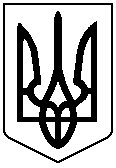 